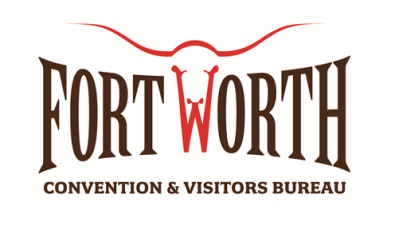 										  January 3, 2013											      	                  For Immediate Release  Contact: Merianne Roth  VP Marketing Communications  Office: 817-698-7841; Cell: 817-917-6616 merianneroth@fortworth.com Fort Worth Convention & Visitors Bureau NamesRobert “Bob” Jameson as President and CEOFORT WORTH, Texas —(Thursday, January 3, 2013) The Fort Worth Convention & Visitors Bureau (FWCVB) announced today that Bob Jameson has been named as president and chief executive officer (CEO) of the bureau, effective January 19.  He replaces David DuBois, who served as president and CEO of the FWCVB for over five years and recently resigned to take a position with an industry association.As president and CEO, Mr. Jameson will be responsible for the strategic development of FWCVB initiatives, including meeting and convention business, tourism development and destination promotion. The FWCVB’s mission is to promote Fort Worth as a premier meetings and leisure destination, enriching and broadening hospitality income and quality of life.  “We conducted an extensive national search through an executive placement firm, bringing qualified candidates from across the country in to meet with our search committee. It was important for us to review a significant talent pool and choose the right candidate for our CEO.  It is gratifying to know that Fort Worth is a destination that draws such quality executive talent,” said Gary Brinkley, chairman of the FWCVB board and general manager of Stockyards Station. “His long term experience with an international hotel brand paired with great local working relationships made Bob the strongest candidate.”    Mayor Betsy Price said, “This is a key hire for our CVB and for the City of Fort Worth. Tourism is a huge opportunity for Fort Worth; it brings in additional tax dollars and helps keep our city vibrant when guests spend at our hotels, restaurants and attractions. We’ve been working very hard to make connections with our international partners in order to continue the success we’ve had in attracting new visitors to get a taste of the Fort Worth experience. The meetings and convention business is big industry for Fort Worth and Bob will be an important asset in growing our share of the tourism business.”    “Bob is the perfect hire to lead us into a new era at the CVB,” said Johnny Campbell, chair of the search committee and president and CEO of Sundance Square Management. “Our committee was focused on finding a leader with strategic vision and a history of creating successful action plans as well.” Mr. Jameson is resigning as General Manager of the Worthington Renaissance Hotel, which has been managed by Marriott International since 1999.  Under his leadership, the Worthington was twice named Hotel of the Year within the Marriott system of 500 full service hotels.  During his 27 years in the Fort Worth hotel industry, he has twice served as Chairman of the Board of the FWCVB and has been on many volunteer boards in service to Fort Worth.  Bob graduated from the University of San Francisco and lives in Fort Worth with his wife Anne, and family.  “I’m thrilled to continue my association with the FWCVB, and take it to an exciting new level as president and CEO.  The work we do on behalf of our world-class city is critically important to our growth and prosperity,” Mr. Jameson stated. “I look forward to the challenges of the position and working to ensure Fort Worth is known as a friendly, unique and historic place to visit.”   Pg. 2About the Fort Worth Convention & Visitors Bureau: The Fort Worth Convention & Visitors Bureau is the official destination marketing organization of the 16th-largest city in the United States. The organization is dedicated to promoting Fort Worth as a premier business and leisure destination, with thriving centers of culture and commerce. For more information, visit www.FortWorth.com.  ###